	Procedure SEMS 06.08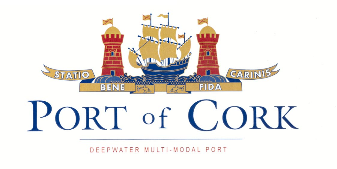 	First issue: 14.10.04	Revision: 1   date: 07.12.05   NOTICE TO MARINERSNO. 11 OF 2019COBH CRUISE BERTHPassenger Announcements, Emergency Drills, Typhon and External Deck Entertainment SystemsThis notice supersedes Notice 5 of 2018Due to the topography at Cobh Cruise Berth, the sound from passenger announcements, music played on external decks and alarm sirens are amplified. Cobh cruise berth is surrounded by residential properties.Master’s should ensure:Alarms for Emergency training exercises are not sounded before 9 am Monday – Friday and 10am Saturday & Sunday. Emergency training alarms shall not be sounded after 6pm.Please isolate all external public address system speakers and cease external deck announcements, (if this is not possible, all announcements must be conducted at a reduced volume. No announcements, music or outdoor cinema on external decks  prior to 9am and after 6pm)Typhon systems should only be used for emergency drills and when the vessel is underway.The use of noisy mechanical maintenance tools is strictly prohibitedThe requirements set out above are not applicable in the event of an onboard emergency where all alarms and passenger announcements are required to alert crew and passengers.Thank you for your understanding and support in maintaining good relationships with residents and Harbour stakeholdersBY ORDER,CAPTAIN P. O’REGAN,HARBOUR MASTER.Port of Cork Company, Custom House Street, Cork